Obrazac Metodičkih preporuka za ostvarivanje odgojno-obrazovnih ishoda predmetnih kurikuluma i međupredmetnih tema za osnovnu i srednju školuObrazac Metodičkih preporuka za ostvarivanje odgojno-obrazovnih ishoda predmetnih kurikuluma i međupredmetnih tema za osnovnu i srednju školuObrazac Metodičkih preporuka za ostvarivanje odgojno-obrazovnih ishoda predmetnih kurikuluma i međupredmetnih tema za osnovnu i srednju školuOSNOVNI PODATCIOSNOVNI PODATCIOSNOVNI PODATCIIme i prezimeIme i prezimeLeopoldina Vitković, prof.Branka Burazer, prof.ZvanjeZvanjeProfesor biologije i kemijeProfesor matematike i fizike Naziv škole u kojoj ste trenutačno zaposleniNaziv škole u kojoj ste trenutačno zaposleniOŠ Dore Pejačević NašiceAdresa elektroničke pošteAdresa elektroničke pošteosdore@os-dpejacevic-na.skole.hrNaslov Metodičkih preporuka Naslov Metodičkih preporuka Matematika koja život značiPredmet (ili međupredmetna tema)Predmet (ili međupredmetna tema)ZdravljeZa međupredmetnu temu navesti u okviru kojeg nastavnoga predmeta, sata razrednika ili izvannastavne aktivnosti se izvodi.Za međupredmetnu temu navesti u okviru kojeg nastavnoga predmeta, sata razrednika ili izvannastavne aktivnosti se izvodi.Sat razrednikaRazredRazred5. r. OŠOBVEZNI ELEMENTIOBVEZNI ELEMENTIOBVEZNI ELEMENTIOdgojno-obrazovni ishod (oznaka i tekst iz kurikulumapredmeta ili međupredmetnih tema objavljenih u NN)OŠ PRI D.5.1. Učenik tumači uočene pojave, procese i međuodnose na temelju opažanja prirode i jednostavnih istraživanja.MAT OŠ A.5.1. Brojevnim izrazom u skupu prirodnih brojeva  s nulom  modelira problemsku situaciju.MAT OŠ E.5.1. Barata podacima prikazanim na različite načine.osr A.1.2.Upravlja emocijama i ponašanjem. goo C.2.3.Promiče kvalitetu života u školi i demokratizaciju škole. uku A.2.1.1. Upravljanje informacijamaUz podršku učitelja ili samostalno traži nove informacije iz različitih izvora i uspješno ih primjenjuje pri rješavanju problema.uku A.2.3.3. Kreativno mišljenjeUčenik se koristi kreativnošću za oblikovanje svojih ideja i pristupa rješavanju problema. uku A.2.3.3. Kreativno mišljenjeUčenik se koristi kreativnošću za oblikovanje svojih ideja i pristupa rješavanju problema.uku B.2.3.3. Prilagodba učenjaUz podršku učitelja, ali i samostalno, prema potrebi učenik mijenja plan ili pristup učenju.uku B.2.4.4. Samovrednovanje/samoprocjenaNa poticaj učitelja, ali i samostalno, učenik samovrednuje proces učenja i svoje rezultate te procjenjuje ostvareni napredak.uku C.2.3.3. InteresUčenik iskazuje interes za različita područja, preuzima odgovornost za svoje učenje i ustraje u učenju.ikt A.2.1.Učenik prema savjetu odabire odgovarajuću digitalnu tehnologiju za obavljanje zadatka. ikt A.2.2.Učenik se samostalno koristi njemu poznatim uređajima i programima.                                                                                 ikt A.2.3.Učenik se odgovorno i sigurno koristi programima i uređajima.ikt C.2.3.Učenik uz učiteljevu pomoć ili samostalno uspoređuje i odabire potrebne informacije među pronađenima.ikt C.2.4.Učenik uz učiteljevu pomoć odgovorno upravlja prikupljenim informacijama.ikt D.2.2.Učenik rješava jednostavne probleme s pomoću digitalne tehnologije.ZdravljeA.2.2.ARazlikuje pravilnu od nepravilne prehrane i razumije važnost pravilne prehrane za zdravlje.B.2.3.AOpisuje zdrave životne navike.OŠ HJ A.5.4.Učenik piše tekstove trodijelne strukture u skladu s temomOŠ PRI D.5.1. Učenik tumači uočene pojave, procese i međuodnose na temelju opažanja prirode i jednostavnih istraživanja.MAT OŠ A.5.1. Brojevnim izrazom u skupu prirodnih brojeva  s nulom  modelira problemsku situaciju.MAT OŠ E.5.1. Barata podacima prikazanim na različite načine.osr A.1.2.Upravlja emocijama i ponašanjem. goo C.2.3.Promiče kvalitetu života u školi i demokratizaciju škole. uku A.2.1.1. Upravljanje informacijamaUz podršku učitelja ili samostalno traži nove informacije iz različitih izvora i uspješno ih primjenjuje pri rješavanju problema.uku A.2.3.3. Kreativno mišljenjeUčenik se koristi kreativnošću za oblikovanje svojih ideja i pristupa rješavanju problema. uku A.2.3.3. Kreativno mišljenjeUčenik se koristi kreativnošću za oblikovanje svojih ideja i pristupa rješavanju problema.uku B.2.3.3. Prilagodba učenjaUz podršku učitelja, ali i samostalno, prema potrebi učenik mijenja plan ili pristup učenju.uku B.2.4.4. Samovrednovanje/samoprocjenaNa poticaj učitelja, ali i samostalno, učenik samovrednuje proces učenja i svoje rezultate te procjenjuje ostvareni napredak.uku C.2.3.3. InteresUčenik iskazuje interes za različita područja, preuzima odgovornost za svoje učenje i ustraje u učenju.ikt A.2.1.Učenik prema savjetu odabire odgovarajuću digitalnu tehnologiju za obavljanje zadatka. ikt A.2.2.Učenik se samostalno koristi njemu poznatim uređajima i programima.                                                                                 ikt A.2.3.Učenik se odgovorno i sigurno koristi programima i uređajima.ikt C.2.3.Učenik uz učiteljevu pomoć ili samostalno uspoređuje i odabire potrebne informacije među pronađenima.ikt C.2.4.Učenik uz učiteljevu pomoć odgovorno upravlja prikupljenim informacijama.ikt D.2.2.Učenik rješava jednostavne probleme s pomoću digitalne tehnologije.ZdravljeA.2.2.ARazlikuje pravilnu od nepravilne prehrane i razumije važnost pravilne prehrane za zdravlje.B.2.3.AOpisuje zdrave životne navike.OŠ HJ A.5.4.Učenik piše tekstove trodijelne strukture u skladu s temomTijek nastavnog sataMatematika koja život značiUvod Uvodna aktivnost „Bolest stajanja“Učitelj ovu aktivnost predstavlja kao najjednostavniji način širenja epidemije virusa gripe, u kojem jedan „zaraženi“ učenik bira druga dva učenika koja će zaraziti („zaraženi“ se ustaju), svaki od njih bira još dva i tako dalje („zaraženi“ se ustaju). Aktivnost završiti kada je cijeli razredni odjel zaražen – kada stoji. Broj zaraženih ljudi u svakoj fazi ima potenciju broja 2 – 1, 2, 4, 8,… Općenito je potrebno 4 do 6 koraka da se cijeli razred zarazi. 24 = 16 ; 25 = 32 ; 26 = 64 (Učenici radnje potenciranja provode tako da koriste mobilnu aplikaciju Photomath.)S učenicima povesti frontalnu raspravu širi li se prava epidemija na ovaj način te razgovarati o prevenciji širenja bolesti.Razgovarati s učenicima o prirodnim načinima jačanja imuniteta, o principu funkcioniranja cjepiva? S učenicima u razgovoru  potaknuti razvoj kritičkog razmišljanja koji povezuje na znanstveno potkrijepljeni način potrebu za cijepljenjem kao potvrdu pojedinca za osobnim promicanjem svoga i tuđeg zdravlja.Aktivnost za darovite učenike  Učenik samostalno analizira model širenja gripe koji je opisan u idućem scenariju: kada bi troje ljudi bilo zaraženo u svakoj novoj fazi, imali bismo potencije broja 3 – 1, 3, 9, 27… Za zaraze n broja ljudi, imali bismo potencije broja n – n, n2, n3...Učenik obrazlaže funkcioniranje modela u praksi, njegove realne mogućnosti ostvarenja. U koliko bi se koraka, primjenjujući ovaj model širenja, zarazila cijela škola, grad, RH (učenik podatke o broju populacije zaraženih pronalazi na mrežnim stranicama interneta)?GLAVNI DIOUčenike podijeliti u skupine (3-4 učenika). Kao preduvjet za ostvarenje aktivnosti učitelj priprema igraču kockicu za igru Čovječe, ne ljuti se te setove žetona koji brojem odgovaraju broju učenika u razrednom odjelu. Ovaj model širenja provodi se korištenjem kockice kako bi se uvelo načelo varijabilnosti na način da broj zaraženih osoba u svakom koraku epidemije određuje kockica, što znači da za brzinu širenja bolesti imamo broj koji nije jednostavan. Aktivnost:Korak 0: Stavite jedan žeton. To je prva zaražena osoba.Korak 1: Bacite kockicu. Koristite jednu od donjih tablica kako biste vidjeli koliko se ljudi zarazilo i stavite toliki broj žetona desno od prvoga žetona. Korak 2: Ponovite isto za svaku novu zaraženu osobu.  Korak 3: Ponavljajte postupak sve dok epidemija ne prestane ili dok vam ne ponestane žetona (što znači da se čitava populacija zarazila).  Bilježite napredovanje epidemije grafovima.Tablica 1. Varijabilnost modela širenja       Tablica 2. Varijabilnost modela širenja                         epidemije uvjetovana brojem na kockici  epidemije uvjetovana brojem na kockici                                   Učenici sami modeliraju podatke u praznom stupcu druge tablice. U frontalnoj  raspravi s učenicima nakon ove aktivnosti posebno artikulirati podatak koji odgovara broju 0 u drugom stupcu obje tablice (očekujemo da će i u drugom stupcu druge tablice učenici kao jednu od mogućnosti staviti 0). Povezati taj podatak s krajem širenja epidemije virusa (mjere preventivnog djelovanja i utjecaj prehrane na imunološki sustav). 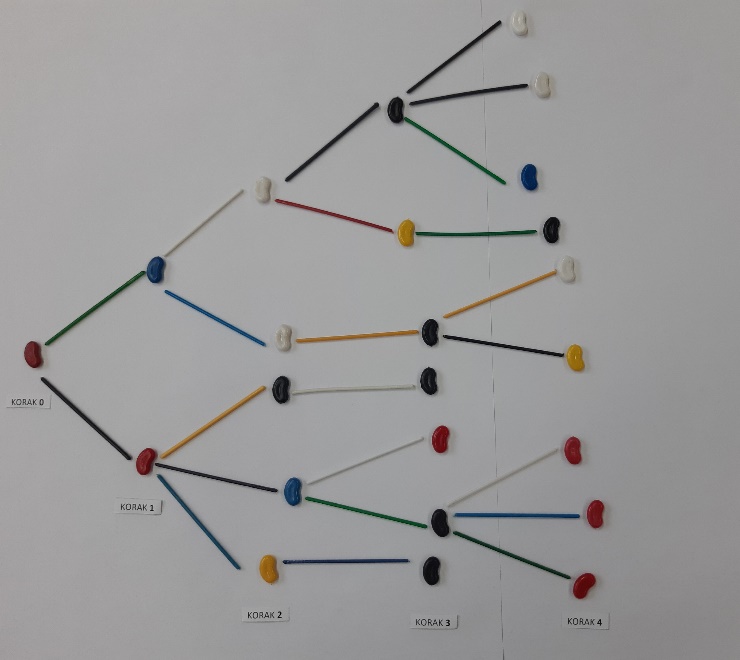 Slika 1. Jedan od primjera modela širenja epidemijeZa prvu tablicu podatke priprema učitelj, a u drugoj tablici stupac popunjavaju učenici u skupinama uvažavajući svoje obrasce ponašanja (s koliko se osoba susreću ukoliko su bolesni).Zaraza žetona kao model epidemijeNapravite nekoliko “epidemija” koristeći istu tablicu.Koje su razlike među grafovima? Sada napravite nekoliko “epidemija“ koristeći drugu tablicu. Koje su razlike među grafovima druge tablice? Koje su razlike među grafovima prve i druge tablice? (Učenici grafove prikazuju na milimetarskom papiru, na jednom listu sve grafove za prvu tablicu, a na drugom listu sve grafove za drugu tablicu). Nakon provedenih aktivnosti varijabilnost modela širenja epidemije gripe zorno učenicima predočiti na način da se na razini razrednog odjela prikažu svi grafovi svih skupina. Za pretpostaviti je da će rezultati svih skupina biti različiti grafovi. Ovom aktivnošću promiče se odgovornost pojedinca prema svom zdravlju i prema zdravlju osoba iz okružja. Koliko je dobar model zaraze žetona?Koji nam dijelovi modela mogu pomoći pri razumijevanju širenja epidemije? Postoje li neki važni faktori koji u ovome nisu uključeni? Možete li smisliti kako bi se ovaj model mogao unaprijediti? Aktivnost za darovite učenike Učenici istražuju princip funkcioniranja cjepiva u ljudskom organizmu. Učenici prikupljene podatke uobličuju u formi eseja (sastavka trodijelne strukture) koji prezentira  razrednom odjelu kao dio završne aktivnosti . Aktivnost za učenike s poteškoćama u razvojurazina aktivnostiPotreban pribor: stiropor, pribadača široke glaveUčenik na stiroporu prikazuje model širenja epidemije tako da pribadače široke glave slaže u stupce po načelu da jedna pribadača predstavlja jednu zaraženu osobu, a jedan stupac odgovara jednom koraku širenju epidemije (voditi računa o tome da je korak 0 jedna zaražena osoba jer se epidemija ne može širiti bez zaražene osobe).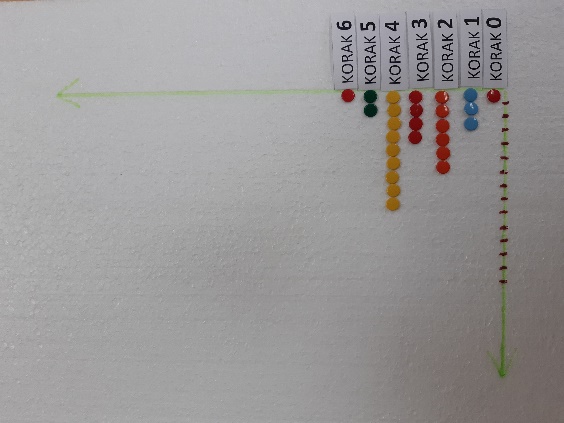               Slika 2. Jedan od primjera modela širenja epidemijeNakon što učenik dovrši prikaz na stiroporu, očitava podatke i zapisuje ih u tablicu. Izborna varijanta: ista aktivnost može se odraditi tako da stiropor zamijenimo papirom, a pribadače široke glave kvadratićem u boji (1 cm x 1 cm; kvadratiće može pripremiti i učenik u okviru ove aktivnosti). 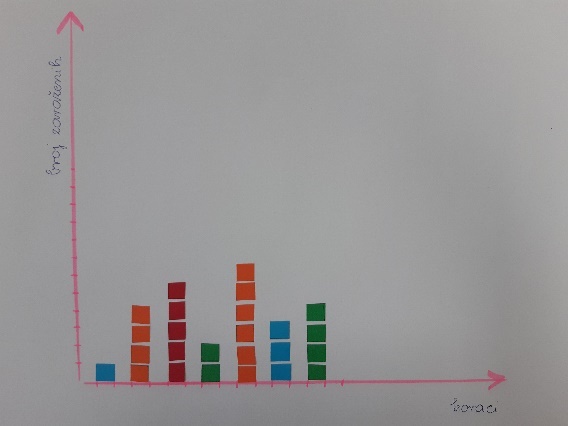 Slika 3. Jedan od primjera modela širenja epidemijeTablica 3. Tablični prikaz podataka sa slike 1.razina aktivnostiUčenik samostalno prikazuje model širenja epidemije na stiroporu pomoću pribadače široke glave i prikazane podatke organizira u tablici. razina aktivnostiUčenik očitava podatke o širenju epidemije s milimetarskog papira (model širenja priprema učitelj).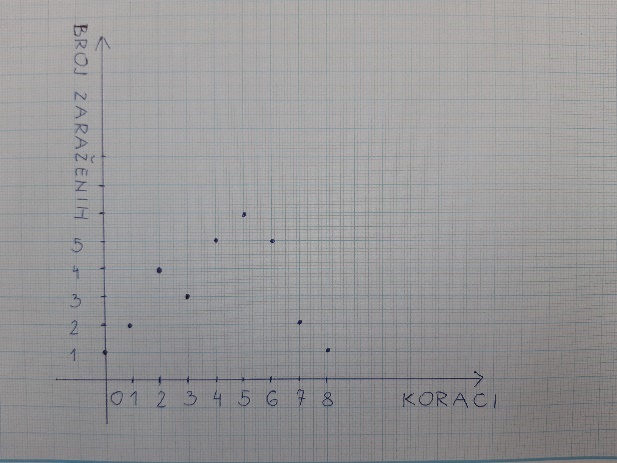               Slika 4. Jedan od primjera modela širenja epidemijerazina aktivnostiUčenik sam na milimetarskom papiru prikazuje jedan model širenja epidemije gripe te očitane podatke prikazuje u tablici u 7 koraka. Završna aktivnost Izlaganje darovitih učenika o cijepljenju (kao jednoj od mogućnosti preveniranja širenja epidemije virusa).Igrajući kviz u digitalnom alatu Wizzer.me, provjeriti učinkovitost provedenih  aktivnosti      https://app.wizer.me/preview/P6GXZJMatematika koja život značiUvod Uvodna aktivnost „Bolest stajanja“Učitelj ovu aktivnost predstavlja kao najjednostavniji način širenja epidemije virusa gripe, u kojem jedan „zaraženi“ učenik bira druga dva učenika koja će zaraziti („zaraženi“ se ustaju), svaki od njih bira još dva i tako dalje („zaraženi“ se ustaju). Aktivnost završiti kada je cijeli razredni odjel zaražen – kada stoji. Broj zaraženih ljudi u svakoj fazi ima potenciju broja 2 – 1, 2, 4, 8,… Općenito je potrebno 4 do 6 koraka da se cijeli razred zarazi. 24 = 16 ; 25 = 32 ; 26 = 64 (Učenici radnje potenciranja provode tako da koriste mobilnu aplikaciju Photomath.)S učenicima povesti frontalnu raspravu širi li se prava epidemija na ovaj način te razgovarati o prevenciji širenja bolesti.Razgovarati s učenicima o prirodnim načinima jačanja imuniteta, o principu funkcioniranja cjepiva? S učenicima u razgovoru  potaknuti razvoj kritičkog razmišljanja koji povezuje na znanstveno potkrijepljeni način potrebu za cijepljenjem kao potvrdu pojedinca za osobnim promicanjem svoga i tuđeg zdravlja.Aktivnost za darovite učenike  Učenik samostalno analizira model širenja gripe koji je opisan u idućem scenariju: kada bi troje ljudi bilo zaraženo u svakoj novoj fazi, imali bismo potencije broja 3 – 1, 3, 9, 27… Za zaraze n broja ljudi, imali bismo potencije broja n – n, n2, n3...Učenik obrazlaže funkcioniranje modela u praksi, njegove realne mogućnosti ostvarenja. U koliko bi se koraka, primjenjujući ovaj model širenja, zarazila cijela škola, grad, RH (učenik podatke o broju populacije zaraženih pronalazi na mrežnim stranicama interneta)?GLAVNI DIOUčenike podijeliti u skupine (3-4 učenika). Kao preduvjet za ostvarenje aktivnosti učitelj priprema igraču kockicu za igru Čovječe, ne ljuti se te setove žetona koji brojem odgovaraju broju učenika u razrednom odjelu. Ovaj model širenja provodi se korištenjem kockice kako bi se uvelo načelo varijabilnosti na način da broj zaraženih osoba u svakom koraku epidemije određuje kockica, što znači da za brzinu širenja bolesti imamo broj koji nije jednostavan. Aktivnost:Korak 0: Stavite jedan žeton. To je prva zaražena osoba.Korak 1: Bacite kockicu. Koristite jednu od donjih tablica kako biste vidjeli koliko se ljudi zarazilo i stavite toliki broj žetona desno od prvoga žetona. Korak 2: Ponovite isto za svaku novu zaraženu osobu.  Korak 3: Ponavljajte postupak sve dok epidemija ne prestane ili dok vam ne ponestane žetona (što znači da se čitava populacija zarazila).  Bilježite napredovanje epidemije grafovima.Tablica 1. Varijabilnost modela širenja       Tablica 2. Varijabilnost modela širenja                         epidemije uvjetovana brojem na kockici  epidemije uvjetovana brojem na kockici                                   Učenici sami modeliraju podatke u praznom stupcu druge tablice. U frontalnoj  raspravi s učenicima nakon ove aktivnosti posebno artikulirati podatak koji odgovara broju 0 u drugom stupcu obje tablice (očekujemo da će i u drugom stupcu druge tablice učenici kao jednu od mogućnosti staviti 0). Povezati taj podatak s krajem širenja epidemije virusa (mjere preventivnog djelovanja i utjecaj prehrane na imunološki sustav). Slika 1. Jedan od primjera modela širenja epidemijeZa prvu tablicu podatke priprema učitelj, a u drugoj tablici stupac popunjavaju učenici u skupinama uvažavajući svoje obrasce ponašanja (s koliko se osoba susreću ukoliko su bolesni).Zaraza žetona kao model epidemijeNapravite nekoliko “epidemija” koristeći istu tablicu.Koje su razlike među grafovima? Sada napravite nekoliko “epidemija“ koristeći drugu tablicu. Koje su razlike među grafovima druge tablice? Koje su razlike među grafovima prve i druge tablice? (Učenici grafove prikazuju na milimetarskom papiru, na jednom listu sve grafove za prvu tablicu, a na drugom listu sve grafove za drugu tablicu). Nakon provedenih aktivnosti varijabilnost modela širenja epidemije gripe zorno učenicima predočiti na način da se na razini razrednog odjela prikažu svi grafovi svih skupina. Za pretpostaviti je da će rezultati svih skupina biti različiti grafovi. Ovom aktivnošću promiče se odgovornost pojedinca prema svom zdravlju i prema zdravlju osoba iz okružja. Koliko je dobar model zaraze žetona?Koji nam dijelovi modela mogu pomoći pri razumijevanju širenja epidemije? Postoje li neki važni faktori koji u ovome nisu uključeni? Možete li smisliti kako bi se ovaj model mogao unaprijediti? Aktivnost za darovite učenike Učenici istražuju princip funkcioniranja cjepiva u ljudskom organizmu. Učenici prikupljene podatke uobličuju u formi eseja (sastavka trodijelne strukture) koji prezentira  razrednom odjelu kao dio završne aktivnosti . Aktivnost za učenike s poteškoćama u razvojurazina aktivnostiPotreban pribor: stiropor, pribadača široke glaveUčenik na stiroporu prikazuje model širenja epidemije tako da pribadače široke glave slaže u stupce po načelu da jedna pribadača predstavlja jednu zaraženu osobu, a jedan stupac odgovara jednom koraku širenju epidemije (voditi računa o tome da je korak 0 jedna zaražena osoba jer se epidemija ne može širiti bez zaražene osobe).              Slika 2. Jedan od primjera modela širenja epidemijeNakon što učenik dovrši prikaz na stiroporu, očitava podatke i zapisuje ih u tablicu. Izborna varijanta: ista aktivnost može se odraditi tako da stiropor zamijenimo papirom, a pribadače široke glave kvadratićem u boji (1 cm x 1 cm; kvadratiće može pripremiti i učenik u okviru ove aktivnosti). Slika 3. Jedan od primjera modela širenja epidemijeTablica 3. Tablični prikaz podataka sa slike 1.razina aktivnostiUčenik samostalno prikazuje model širenja epidemije na stiroporu pomoću pribadače široke glave i prikazane podatke organizira u tablici. razina aktivnostiUčenik očitava podatke o širenju epidemije s milimetarskog papira (model širenja priprema učitelj).              Slika 4. Jedan od primjera modela širenja epidemijerazina aktivnostiUčenik sam na milimetarskom papiru prikazuje jedan model širenja epidemije gripe te očitane podatke prikazuje u tablici u 7 koraka. Završna aktivnost Izlaganje darovitih učenika o cijepljenju (kao jednoj od mogućnosti preveniranja širenja epidemije virusa).Igrajući kviz u digitalnom alatu Wizzer.me, provjeriti učinkovitost provedenih  aktivnosti      https://app.wizer.me/preview/P6GXZJOpis svih aktivnosti (što rade učenici, a što učitelj/nastavnik)Uvod Učitelj organizira aktivnosti „Bolest stajanja“, a učenici sudjeluju u opisanoj aktivnosti. Učitelj raspravlja s učenicima o realnim mogućnostima širenja epidemije virusa prikazan potencijama. Glavni dio Učenici rade u skupinama – aktivnost „Zaraza žetona kao model epidemije“. Učitelj vodi aktivnosti vezane uz komparaciju rezultata rada skupina (uspoređivanje grafova te njihovo povezivanje s načinima širenja epidemije – s naglaskom na prestanak epidemije). Završna aktivnost Učitelj organizira vrednovanje.Uvod Učitelj organizira aktivnosti „Bolest stajanja“, a učenici sudjeluju u opisanoj aktivnosti. Učitelj raspravlja s učenicima o realnim mogućnostima širenja epidemije virusa prikazan potencijama. Glavni dio Učenici rade u skupinama – aktivnost „Zaraza žetona kao model epidemije“. Učitelj vodi aktivnosti vezane uz komparaciju rezultata rada skupina (uspoređivanje grafova te njihovo povezivanje s načinima širenja epidemije – s naglaskom na prestanak epidemije). Završna aktivnost Učitelj organizira vrednovanje.Sadržaji koji se koriste u aktivnostimaŠirenje epidemijaCijepljenje Prevencija PotencijePrikaz podataka tablicom i dijagramima Sastavak trodijelne strukture Širenje epidemijaCijepljenje Prevencija PotencijePrikaz podataka tablicom i dijagramima Sastavak trodijelne strukture Primjeri vrednovanja za učenje, vrednovanja kao učenje ili naučenog uz uputeKviz u digitalnom alatu Wizzer.me  https://app.wizer.me/preview/P6GXZJKviz u digitalnom alatu Wizzer.me  https://app.wizer.me/preview/P6GXZJRazrađeni problemski zadaci, zadaci za poticanje kritičkog razmišljanja, kreativnosti i/ili istraživački zadaci; ovisno o predmetu i nastavnoj temiSvi gore navedeni zadatci potiču kritičko mišljenje te imaju formu istraživačkoga pristupa – modeliranja (modeliranje se provlači kroz sve aktivnosti za učenike koji rade po redovnom i primjerenom programu obrazovanja).Svi gore navedeni zadatci potiču kritičko mišljenje te imaju formu istraživačkoga pristupa – modeliranja (modeliranje se provlači kroz sve aktivnosti za učenike koji rade po redovnom i primjerenom programu obrazovanja).DODATNI ELEMENTIDODATNI ELEMENTIDODATNI ELEMENTIPoveznice na više odgojno-obrazovnih ishoda različitih predmeta ili očekivanja međupredmetnih temaPoveznice na više odgojno-obrazovnih ishoda različitih predmeta ili očekivanja međupredmetnih temaCijepljenje – zdravlje, priroda, osr, ukuPrevencija – zdravlje, priroda, osr, ukuRješavanje matematičkih zadataka pomoću mobilne aplikacije Photomath – ikt, matematika, priroda, ukuRješavanje kviza u digitalnom alatu Wizzer. me – ikt, matematika, priroda, ukuAktivnost u kojima je vidljiva interdisciplinarnostAktivnost u kojima je vidljiva interdisciplinarnostŠirenje epidemija – priroda, matematikaPotencije – priroda, matematikaPrikaz podataka tablicom i dijagramima – priroda, matematikaSastavak trodijelne strukture – hrvatski jezik, prirodaRješavanje matematičkih zadataka pomoću mobilne aplikacije Photomath – matematika, prirodaRješavanje kviza u digitalnom alatu Wizzer. me - matematika, prirodaAktivnosti  koji obuhvaćaju prilagodbe za učenike s teškoćamaAktivnosti  koji obuhvaćaju prilagodbe za učenike s teškoćamaAktivnost za učenike s poteškoćama u razvojurazina aktivnostiPotreban pribor: stiropor, pribadača široke glaveUčenik na stiroporu prikazuje model širenja epidemije tako da pribadače široke glave slaže u stupce po načelu da jedna pribadača predstavlja jednu zaraženu osobu, a jedan stupac odgovara jednom koraku širenju epidemije (voditi računa o tome da je korak 0 jedna zaražena osoba jer se epidemija ne može širiti bez zaražene osobe).              Slika 2. Jedan od primjera modela širenja epidemije             Nakon što učenik dovrši prikaz na stiroporu, očitava podatke i zapisuje ih u tablicu. Izborna varijanta: ista aktivnost može se odraditi tako da stiropor zamijenimo papirom, a pribadače široke glave kvadratićem u boji (1 cm x 1 cm; kvadratiće može pripremiti i učenik u okviru ove aktivnosti).              Slika 3. Jedan od primjera modela širenja epidemijeTablica 3. Tablični prikaz podataka sa slike 1.razina aktivnostiUčenik samostalno prikazuje model širenja epidemije na stiroporu pomoću pribadače široke glave i prikazane podatke organizira u tablici. razina aktivnostiUčenik očitava podatke o širenju epidemije s milimetarskog papira (model širenja priprema učitelj)              Slika 4. Jedan od primjera modela širenja epidemijerazina aktivnostiUčenik sam na milimetarskom papiru prikazuje jedan model širenja epidemije gripe te očitane podatke prikazuje u tablici u 7 koraka. Učenik s primjerenim oblikom obrazovanja sudjeluje u uvodnoj aktivnosti, a u završnoj aktivnosti sudjeluje na način da mu se dozvoli opetovano rješavanje kviza na osobnom tabletu. Aktivnosti za motiviranje i rad s darovitim učenicimaAktivnosti za motiviranje i rad s darovitim učenicimaAktivnost za darovite učenike  Učenik samostalno analizira model širenja gripe koji je opisan u idućem scenariju: kada bi troje ljudi bilo zaraženo u svakoj novoj fazi, imali bismo potencije broja 3 – 1, 3, 9, 27… Za zaraze n broja ljudi, imali bismo potencije broja n – n, n2 , n3 ...Učenik obrazlaže funkcioniranje modela u praksi, njegove realne mogućnosti ostvarenja. U koliko bi se koraka, primjenjujući ovaj model širenja, zarazila cijela škola, grad, RH (učenik podatke o broju populacije zaraženih pronalazi na mrežnim stranicama interneta).Aktivnost za darovite učenike Učenici istražuju princip funkcioniranja cjepiva u ljudskom organizmu. Učenici prikupljene podatke uobličuju u formi eseja (sastavka trodijelne strukture). Upute za kriterijsko vrednovanje kompleksnih i problemskih zadataka i/ili radova esejskoga tipaUpute za kriterijsko vrednovanje kompleksnih i problemskih zadataka i/ili radova esejskoga tipaKriterijsko vrednovanje eseja (sastavka trodijelne strukture)Napomena: Izraz esej namijenjen je isključivo učiteljima u pripremi za nastavni sat, a učenicima se ovaj zadatak predstavlja kao sastavak trodijelne strukture.Projektni zadaci (s jasnim scenarijima, opisima aktivnosti, rezultatima projekta, vremenskim okvirima)Projektni zadaci (s jasnim scenarijima, opisima aktivnosti, rezultatima projekta, vremenskim okvirima)Poveznice na multimedijske i interaktivne sadržajePoveznice na multimedijske i interaktivne sadržaje https://app.wizer.me/preview/P6GXZJ                                                                                                 Prijedlozi vanjskih izvora i literaturePrijedlozi vanjskih izvora i literaturehttps://mzo.hr/hr/rubrike/predmetni-kurikulumi https://loomen.carnet.hr/enrol/index.php?id=10561